Studiu de cazTitluEtno art PavlovićCuvinte cheieEtno, artă, meșteșuguriRealizat deREDASPLimbaROMÂNĂStudiu de CazStudiu de CazVopsesc mobilier vechi restaurat, decorarez și vopsesc modele Etno cu diferite scopuri. Încerc neobosit să mă asigur că toate suvenirurile și obiectele mele sunt originale, împânzite cu idei unice, bazate pe tradiția, costumul, broderia și folclorul Šumadija.De asemenea, adaug detalii din viața de zi cu zi din Šumadija. În micul meu atelier de producție  totul este creat cu o pensulă într-un mod cunoscut doar de mine.Cu iubire, atenție, voință și dorință, încerc și reușesc să  aduc o notă de originalitate  în fiecare articol tradițional din Šumadija și să- l adaptez la cerințele de astăzi.Ghidată de gândul că „PRIORITATEA ESTE SĂ FII CEEA CE EȘTI” am primit confirmarea si aprecierea societății în care trăiesc și muncesc.Nu îmi măsor dragostea pentru munca mea prin bani, ci prin suspinele și zâmbetele oamenilor care îmi infuzează credința și speranța în ceea ce creez în fiecare zi!Vopsesc mobilier vechi restaurat, decorarez și vopsesc modele Etno cu diferite scopuri. Încerc neobosit să mă asigur că toate suvenirurile și obiectele mele sunt originale, împânzite cu idei unice, bazate pe tradiția, costumul, broderia și folclorul Šumadija.De asemenea, adaug detalii din viața de zi cu zi din Šumadija. În micul meu atelier de producție  totul este creat cu o pensulă într-un mod cunoscut doar de mine.Cu iubire, atenție, voință și dorință, încerc și reușesc să  aduc o notă de originalitate  în fiecare articol tradițional din Šumadija și să- l adaptez la cerințele de astăzi.Ghidată de gândul că „PRIORITATEA ESTE SĂ FII CEEA CE EȘTI” am primit confirmarea si aprecierea societății în care trăiesc și muncesc.Nu îmi măsor dragostea pentru munca mea prin bani, ci prin suspinele și zâmbetele oamenilor care îmi infuzează credința și speranța în ceea ce creez în fiecare zi!Link- uri de referințăhttps://etnoart.rs/www.facebook.com/u.t.etnoart.dacaInstagram: danijela_etnoart_pavlovic79Tip de materialStudiu de caz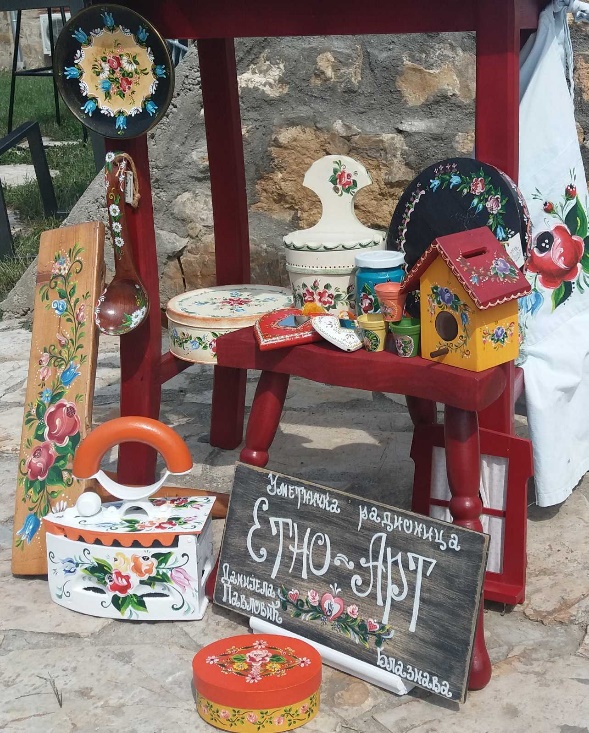 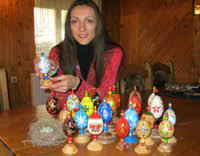 